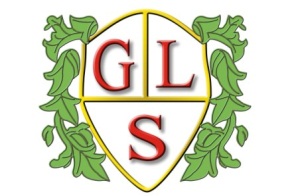 Rabbit Class Topics                      Summer Term 2023Maths FractionsArea and perimeter EnglishClassic FictionTopic stories and real life storiesScience Chemical ReactionsStructure and function of living things HistoryCrime and Punishment GeographyWeather around the world ICTE-safety and SpreadsheetsDesign/Food TechnologyDesigning and making jewellery Making snacks SpanishAsking ages and talking about family members ArtPop art and sgraffito PSHEHealthy Balanced Diet and looking ahead for the future PETennis and athletics REDifferent celebrations and Islamic charity 